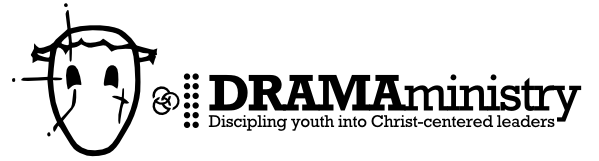 Spring 2018Session Letter Greetings! Enclosed you will find the information needed for participation in the DRAMA teams this spring. Applications for them can be printed off the DRAMA website (www.dramateam.org) or filled out online. Helper applications are also available on the website. All applications must be received by February 7th in order to be accepted into the spring session. Please send your applications to the DRAMA office (, Ephrata PA 17522) along with your $40 session fee. If this creates financial difficulty, please contact Tim as there are scholarships available. An alternate, older-youth application is also available online. This application is for members whose parents deem them mature enough for a deeper challenge.Parents meetings: In order for a youth to participate in this session, regardless of how long they have been on a team, at least one parent must attend one of the parent meetings listed below or make special arrangements with Tim (717-951-2518). Please bring your calendars for scheduling purposes. There will also be a sign-up for training camp meals. Parents of new members do not need to attend these meetings, but are welcome and may find them helpful. Spring parent meeting dates are: Saturday, February 10th, from 9-11am at Karen Weaver’s house (610 Owl Hill Rd, Lititz, Pa 17543)Saturday, February 17th, from 9-11am at Bev Weaver’s house (438 Staver Rd, Reinholds Pa 17569) Again this session, Training Camp will be a Thursday through Saturday instead of Monday through Wednesday. The dates are: Thursday, March 8th @ 8:00am, through Saturday, March 10th @ 8:00pm at Conestoga Church of the Brethren (141 E Main St, Leola, PA 17540).Session Duration: Training Camp through Monday, May 21.  See back of letter for pre-booked outreaches. As of now, we are planning to have only two teams this coming session. Practices for both teams will again be held in the evening.Alpha: Mondays, 6:30-9:00pm @ Terre Hill (Terre Hill BFC: )Beta: Tuesdays, 6:30-9:00pm @ Lancaster (Faith Church: 2124 Old Philadelphia Pk, Lancaster Pa, 17602)Reminder: Jewel Sensenig is now our Outreach Coordinator. She took over this position last spring and we just wanted to remind you to direct all outreach contacts to her. Her email address is: jewelsensenig@yahoo.com.Sprouts: DRAMA is planning on having one Sprouts team (youth ages 8 to 12) this spring. The session will be from March 14 through May 16th. Sprouts will meet on Wednesdays from 2-4pm at Ebenezer EC Church (235 State St, Brownstown, PA 17508). For anyone who is interested in seeing what Sprouts is like before committing to the session, the first practice on the 14th is an open day for whoever would like to attend. By the second practice, they will need a commitment for the session. If you have any questions, contact Hannah Landes at 717-875-6951 or email her at bfgirl5@ptd.net.Booked Outreaches: These are the outreaches that our mime teams already have booked for the spring session; please mark them on your calendars.  Each member is required to attend these pre-booked outreaches. If there are any conflicts please list them on your application. Any more outreaches that are confirmed will be shared at the parent meetings or at practice.    Alpha: -March 22 (Thursday afternoon) New Holland Release Time at Petra Church   Beta: - March 25 (Sunday Morning) at Timberline Church- April 8 (Sunday afternoon) at Conestoga View Nursing Home Both: - Bible Study Workshops:         March 17th (Saturday) at Otterbein Methodist (20 E Clay St, Lancaster Pa, 17602) 9am – 2pm.         March 21 (Wednesday) at Ebenezer EC Church (235 State St, Brownstown, PA 17508) 9am – 1pm.Every member must attend one of these workshops.